Ljubljana, 6.5.2014Št. dokumenta	: 20101-3-1/14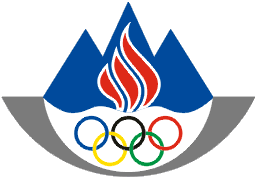 OLIMPIJSKI  KOMITE  SLOVENIJEZDRUŽENJE ŠPORTNIH ZVEZCelovška 25,1000  LJUBLJANA,SLOVENIJATel..: +386 1 230 60 00Fax.: +386 1 230 60 20http://www.olympic.si33. SEJO SKUPŠČINEOLIMPIJSKEGA KOMITEJA SLOVENIJE - ZDRUŽENJA ŠPORTNIH ZVEZv ponedeljek, 23. junija 2014, ob 15. uri v BELI DVORANI Grand Hotela Union, Miklošičeva 1, LjubljanaPredlog dnevnega reda:Izvolitev organov za vodenje skupščineZapisnik 32. redne seje Skupščine OKS - ZŠZPoročilo verifikacijske komisijePoročila OKS-ZŠZ za leto 2013Letno poročilo za 2013Finančno poročilo 2013Poročilo Nadzornega odbora za leto 2013Program dela in finančni načrt OKS-ZŠZ za leto 2014Dopolnitev pravil OKS-ZŠZ, ter sprejem ostalih internih aktov OKS-ZŠZVolitve varuha pravic športnikovVolitve volilne komisije Članstvo OKS-ZŠZLicenčna kartica OK in Nacionalna športna karticaInformacija o predlogu Izvedbenega načrta NPŠ 2014 - 2023Program ugodnosti članicam OKS-ZŠZ s strani OKS-ZŠZ in OKS-OlimpaPobude in predlogiRaznoGradiva bodo objavljena na spletnih straneh www.olympic.si. V kolikor želite, vam lahko gradivo pošljemo po elektronski pošti ali v pisni obliki.Z olimpijskimi pozdravi!								dr. Janez Kocijančič l.r.								predsednikVABLJENI:člani skupščine OKS-ZŠZGOSTJE:dr. Jernej Pikalo, minister za izobraževanje, znanost in športdr. Edvard Kolar, generalnega direktorja direktorata za športKatja Koren Miklavec, predsednica Fundacije za financiranje šp. organizacijBojan Rotovnik, predsednik Strokovnega sveta RSdr. Milan Žvan, dekan Fakultete za športTone Prosenc, predsednik arbitraže OKSstrokovna službanovinarji in fotografi